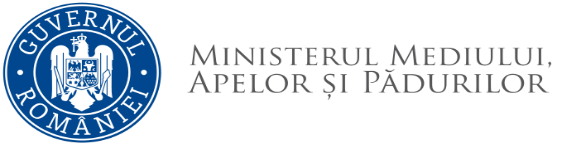 Direcţia Resurse UmaneREZULTAT PROBĂ SCRISĂ LA CONCURSUL ORGANIZAT PENTRU OCUPAREA FUNCȚIEI CONTRACTUALE DE                                                                                                                                                                                                                                                                                                      COORDONATOR INSTITUȚIONAL PENTRU COMPONENTELE 2&3, ÎN CADRUL DEPARTAMENTULUI TEHNIC AL UNITĂȚII DE MANAGEMENT AL PROIECTULUI „CONTROLUL INTEGRAT AL POLUĂRII CU NUTRIENȚI”23.05.2022Afișat astăzi, 24.05.2022 ora 12:00Candidaţii nemulţumiţi de rezultatul probei scrise pot face contestaţie, în termen de cel mult 24 de ore de la data afişării rezultatului probei scrise, la secretarul comisiei de soluționare a contestațiilor, Alina Petrașcu (mezanin, camera 211).Proba de interviu se va susține în data de 26.05.2022, ora 15.00, la sediul Ministerului Mediului, Apelor și Pădurilor din Calea Plevnei nr.46-48, sector 1.                                                       Secretar comisie,                                                          Alina PetrașcuNr. Crt.Număr dosarPUNCTAJREZULTAT1.DRU/200943/05.05.202296 puncteADMIS